VSTUPNÍ ČÁSTNázev moduluPěstování letniček a jednoletě pěstovaných květinKód modulu41-m-3/AH70Typ vzděláváníOdborné vzděláváníTyp modulu(odborný) teoreticko–praktickýVyužitelnost vzdělávacího moduluKategorie dosaženého vzděláníE (tříleté, EQF úroveň 3)H (EQF úroveň 3)Skupiny oborů41 - Zemědělství a lesnictvíKomplexní úlohaObory vzdělání - poznámky41-52-E/01 Zahradnické práce41-52-H/01 ZahradníkDélka modulu (počet hodin)36Poznámka k délce moduluPlatnost modulu od30. 04. 2020Platnost modulu doVstupní předpokladyÚčastník disponuje základními kompetencemi v oblasti zahradnických prací, které se týkají: pěstebního prostředí rostlin, povětrnostních činitelů, půdy a zahradnické zeminy, výživy a hnojení rostlin, rozmnožování rostlin, zpracování půdy, ochrany rostlin apod.JÁDRO MODULUCharakteristika moduluV průběhu modulu bude žák připraven na množení, předpěstování, výsadbu a ošetřování letniček a jednoletě pěstovaných květin.Modul spojuje teoretické znalosti tématu letničky a jednoletě pěstované květiny s praktickými dovednostmi, které žák získá při práci ve skleníku a na pozemku (zejména na  letničkovém záhoně).Po ukončení modulu by měl žák zvládat množení letniček a jednoletě pěstovaných květin (kobercové a balkónové), jejich výsadbu a ošetřování na stanovišti. Rovněž by měl zvládat jak jednotlivé druhy květin dále využívat, např. k aranžování (v rámci dalšího modulu).Očekávané výsledky učeníNa konci tohoto modulu bude žák schopen provést:výsev vybraných druhů letniček do truhlíku, pařeniště nebo na přímé stanovištěřízkování jednoletě pěstovaných květinpřepichování či jednocení výsevů letničekvysazování letniček a jednoletě pěstovaných květin na stanoviště nebo do nádobošetřování jednotlivých skupin během vegetace zálivkou, okopávkou, pletím, přihnojením apod.další zpracování vhodných letniček vazbou a aranžováním (možno v dalším modulu)Obsah vzdělávání (rozpis učiva)Učivo / obsah výukyosivo a sadbagenerativní a vegetativní množení, jeho specifika u různých skupin květinodborné práce při pěstování mladých květinpěstování letniček a jednoletě pěstovaných květinpoznávání jednotlivých květin a používání správných rodových a druhových názvůUčební činnosti žáků a strategie výukyVýukové strategie a učební činnosti žáků (postupy výuky)Při teoretickém vyučování je použit frontální způsob výuky.V úvodu modulu je vhodné pomocí diskuse zopakovat znalosti ze základů zahradnické výroby (témata rozmnožování rostlin, výsevy, výsadba apod.), teoretické vyučování je vhodné doplnit vhodnými pomůckami, nejlépe vzorky právě kvetoucích květin, případně vzorky z herbáře a doplněné exkurzemi do květinářských podniků apod. Preferuje se názornost, praktické ukázky, schémata. Vhodné je využití didaktických her (pro nácvik názvosloví a poznávání jednotlivých druhů květin lze použít didaktickou hru pexeso – na kartičkách jsou obrázky květin a žák při každém otočení musí říct český, resp. latinský název). K opakování je vhodné používat mimo jiné pracovní listy.V teoretickém vyučování žák:popíše vegetační cyklus letničekvysvětlí význam letničekvyjmenuje možnosti použití letničekpojedná o nárocích letniček na světlo, vodu, půdu, teplovysvětlí, kdy se používá výsev do skleníku, jak se provádívysvětlí, které druhy se vysévají do pařeniště a jak postupujemevysvětlí, kdy a proč vyséváme letničky přímo na stanovištěvysvětlí, pro jaké výsadby jsou letničky vhodnéurčí základní druhy letniček a popíše jejich vzhled s použitím správné botanické terminologie, uvede rozdělení letniček podle výškycharakterizuje jejich nároky, způsob pěstování a možnosti použitívyjmenuje druhy vhodné pro výsadbu do nádob, na hroby, na skalky, na ornamentální výsadby apod.zhotoví jednoduchý plánek osázení záhonu letničkamivyjmenuje druhy vhodné jako solitérycharakterizuje význam a použití jednoletě pěstovaných květin (kobercových a balkónových)uvede rozdíly v pěstování kobercových a balkónových květinpopíše postup při množení jednoletě pěstovaných květinvyjmenuje je a popíše jejich vzhledpopíše možnosti uplatnění jednotlivých druhůpopíše péči o tyto květiny na stanovištiPři praktické výuce je nutné zaměřit se prvořadě na kvalitu prováděných prací za jejího striktního dodržování.Žáci pracují samostatně nebo ve skupinách dle charakteru činností.V úvodu vyučující zopakuje nejvýznamnější teoretickou část učiva. Základní metodou je instruktáž, postupuje se od jednoduchých pracovních úkolů ke složitějším, úkoly se nejdříve provádí na cvičné, později na produktivní práci, výuka může být doplněna odbornými exkurzemi.V praktickém vyučování žák provede:výsev vybraných druhů letniček do truhlíku, pařeniště nebo na přímé stanovištěřízkování jednoletě pěstovaných květinpřepichování či jednocení výsevů letničekvysazování letniček a jednoletě pěstovaných květin na stanoviště nebo do nádobošetřování jednotlivých skupin během vegetace zálivkou, okopávkou, pletím, přihnojením apod.Pro efektivně vedenou výuku je zapotřebí mít připraveno přiměřené množství materiálu a hlavně zahradnické nářadí v dostatečném počtu.Nejvhodnějším způsobem realizace modulu je forma cvičení, ve které je propojena teorie s praxí.Pro teoretickou výuku bude k dispozici standardní učebna. Pro praktickou výuku je vhodné zajistit dostatek nářadí, truhlíků, osiva a sazenic, plochy pro výsadbu ve školní zahradě.Zařazení do učebního plánu, ročníkModul je určený pro profesní oblast květinářství a odborný výcvik, resp. obor vzdělání  41-52-E/01 Zahradnické práce v rámci obsahového okruhu Základy sadovnictví a květinářství, popř. je možné jej využít v oboru 41-52-H/01 Zahradník v rámci obsahového okruhu Sadovnictví, venkovní květinářství; využití modulu je doporučené ve 2. ročníku studia. Hodinová dotace modulu je pro oba obory vzdělání totožná, tj. 36 hodin. Modul by měl být realizován s ohledem na vhodnou dobu množení jednotlivých druhů.VÝSTUPNÍ ČÁSTZpůsob ověřování dosažených výsledkůPředpokládané výsledky učení budou hodnoceny společně na základě zadaných úkolů.Hodnocení zahrnuje:průběžné formativní hodnocení, ve kterém je žákovi sdělováno, v čem jsou jeho slabiny, jak by je měl odstranit;klasifikaci;písemné a ústní zkoušení;samostatné práce žáků: pracovní listy, referáty;praktické zkoušení zvládnutí činností.Kritéria hodnoceníParametry pro hodnocení výsledků učeníosivo a sadbaHodnocení: výborněŽák samostatně, věcně správně a jasně popíše přípravu osiva květin, přípravu sadby květin k výsadbě.Hodnocení: chvalitebně Žák správně popíše přípravu osiva květin, přípravu sadby květin k výsadbě.Hodnocení: dobřeŽák s dílčí pomocí učitele uvede a věcně správně popíše přípravu osiva květin, přípravu sadby květin k výsadbě.Hodnocení: dostatečněŽák uvede alespoň některé práce spojené s přípravou osiva a sadby, které za značné pomoci učitele vysvětlí a zdůvodní.generativní a vegetativní množení, jeho specifika u různých skupin květinHodnocení: výborněŽák samostatně, věcně správně a jasně vysvětlí všechny způsoby množení u jednotlivých skupin květin a konkrétních druhů květin. Bez chyb samostatně provede jednotlivé úkony.Hodnocení: chvalitebně Žák správně vysvětlí všechny způsoby množení u jednotlivých skupin květin a konkrétních druhů květin. Bez chyb samostatně provede jednotlivé úkony.Hodnocení: dobřeŽák s dílčí pomocí učitele uvede a věcně správně popíše jednotlivé druhy množení. S dílčí pomocí učitele provede jednotlivé úkony.Hodnocení: dostatečněŽák uvede alespoň některé způsoby množení, které za značné pomoci učitele vysvětlí a zdůvodní.odborné práce při pěstování mladých květinHodnocení: výborněŽák samostatně, věcně správně a jasně vysvětlí všechny technologické postupy u jednotlivých skupin květin (výsev, přepichování, ošetřování sadby). Bez chyb samostatně provede jednotlivé úkony.Hodnocení: chvalitebně Žák  správně vysvětlí všechny technologické postupy u jednotlivých skupin květin (výsev, přepichování, ošetřování sadby). Bez chyb samostatně provede jednotlivé úkony.Hodnocení: dobřeŽák s dílčí pomocí učitele věcně správně vysvětlí všechny technologické postupy u jednotlivých skupin květin (výsev, přepichování, ošetřování sadby). S dílčí pomocí učitele provede jednotlivé úkony.Hodnocení: dostatečněŽák uvede alespoň některé technologické postupy u jednotlivých skupin květin (výsev, přepichování, ošetřování sadby), které za značné pomoci učitele provede.pěstování letniček a jednoletě pěstovaných květinHodnocení: výborněŽák samostatně, věcně správně a jasně vysvětlí všechny technologické postupy při pěstování jednotlivých skupin květin (výsadba, ošetřování po výsadbě, ošetřování v průběhu vegetace). Bez chyb samostatně provede jednotlivé úkony.Hodnocení: chvalitebně Žák  správně vysvětlí všechny technologické postupy při pěstování jednotlivých skupin květin (výsadba, ošetřování po výsadbě, ošetřování v průběhu vegetace). Bez chyb samostatně provede jednotlivé úkony.Hodnocení: dobřeŽák s dílčí pomocí učitele věcně správně vysvětlí některé technologické postupy při pěstování jednotlivých skupin květin (výsadba, ošetřování po výsadbě, ošetřování v průběhu vegetace).  S dílčí pomocí učitele provede jednotlivé úkony.Hodnocení: dostatečněŽák uvede alespoň některé technologické postupy při pěstování jednotlivých skupin květin (výsadba, ošetřování po výsadbě, ošetřování v průběhu vegetace), které za značné pomoci učitele provede.Hodnotí se kvalita a odbornost vykonávané práce, úroveň a schopnost kooperace, samostatnost, zručnost, pracovní tempo, schopnost nápravy chyb, dodržování BOZP, dodržování technologických postupů.Doporučená literaturaPIPPALOVÁ, E.: Květinářství pro odborná učiliště. Praha: Septima, 2001. 160 s. ISBN: 80-7216-167-9.VÍT, J.: Květinářství. Praha: Květ, 2001. 439 s. ISBN 80-853-6241-4.PoznámkyVazba na NSKHS 41-004-E Ruční práce v produkčním zahradnictví, resp. na kompetence Ošetřování rostlin ručním nářadím, Rozmnožování a předpěstování zeleninové sadby, květin a dřevin, Ošetřování rostlin včetně hnojení, Výsadba a ošetřování rostlin po výsadběHS 41-037-H Květinář, resp. na kompetence Poznávání taxonů květin, Rozmnožování květin, Výsadba a ošetřování různých skupin a taxonů květin během vegetace ve venkovních podmínkách i krytých prostoráchObsahové upřesněníOV RVP - Odborné vzdělávání ve vztahu k RVPMateriál vznikl v rámci projektu Modernizace odborného vzdělávání (MOV), který byl spolufinancován z Evropských strukturálních a investičních fondů a jehož realizaci zajišťoval Národní pedagogický institut České republiky. Autorem materiálu a všech jeho částí, není-li uvedeno jinak, je Jiřina Šafářová. Creative Commons CC BY SA 4.0 – Uveďte původ – Zachovejte licenci 4.0 Mezinárodní.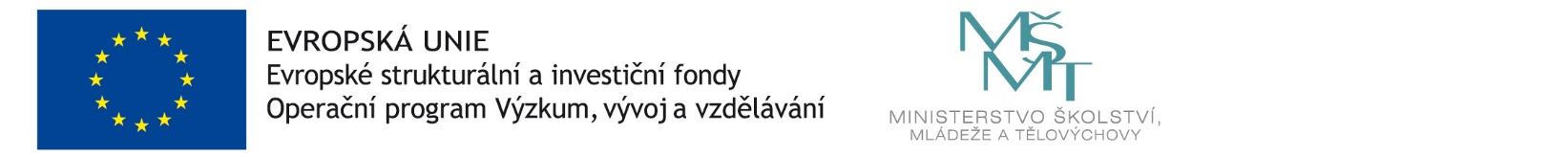 